UW Animation Capstone, VRUnity 2018.1 Post-Processing and Shading GraphDemoed by Natalie Burke, March 29, 2018Disclaimer: Links ARE NOT up to date with 2018.1. Please only use as general reference. Images are from 2018.1b13Set up the project (choose one of the below)To create a new VR project starting in Unity 2018.Create new project. Several new templates were added in 2018. Use “Lightweight RP for VR”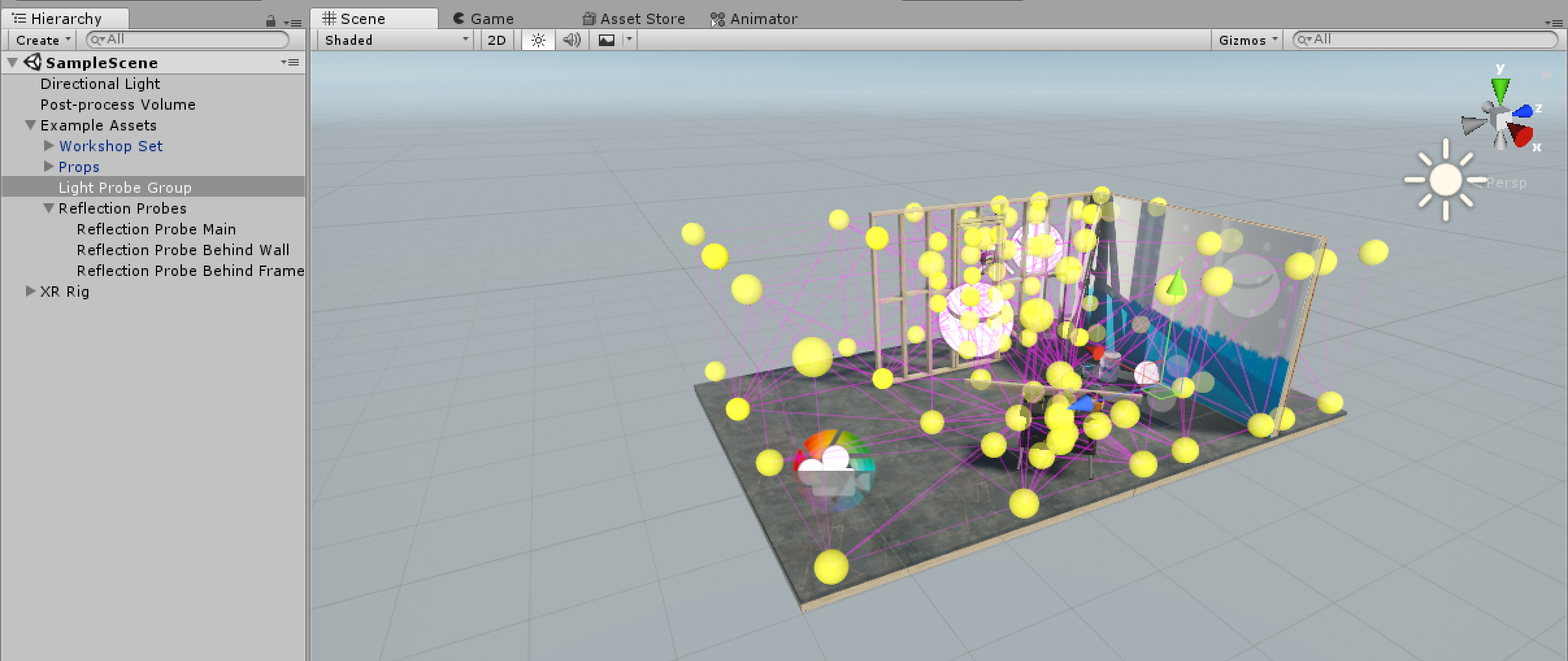 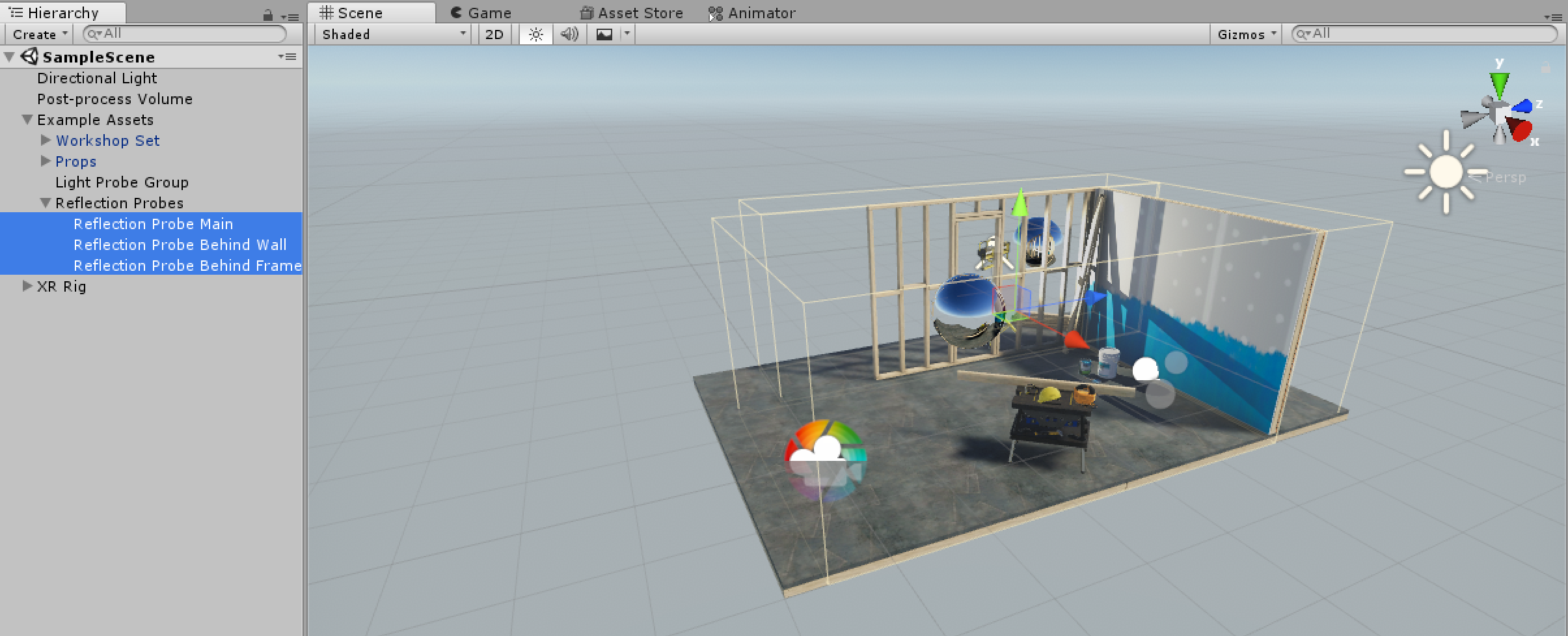 (Scenes come with example content, including a light probe setup (left, generates indirect light data based on probes) and post-process volumes (right, has presets with texture import and audio settings, if using the VR template will include settings tuned for VR)                     To update to 2018.1 from old Unity versionInstall lightweight render pipelineOpen package manager: window > package managerRender-pipelines.lightweight install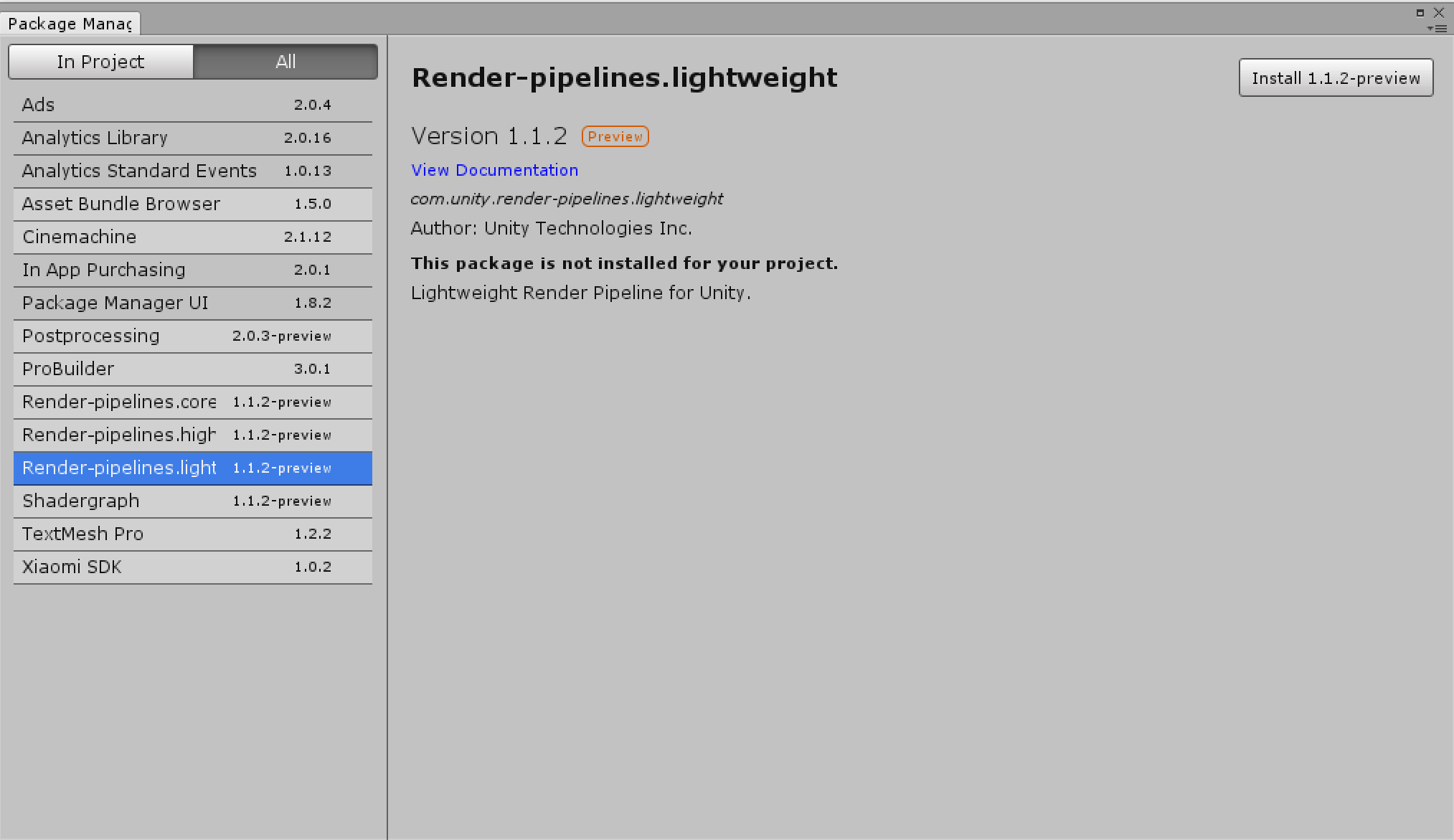 Change rendering to lightweightOpen settings folder (create one if it doesn’t exist) and right click: create > rendering > lightweight pipeline asset. This should create a LightweightAssetEdit > project settings > graphics. In the inspector, make sure the Scriptable Render Pipeline Settings is set to the new LightweightAsset. Everything should turn pink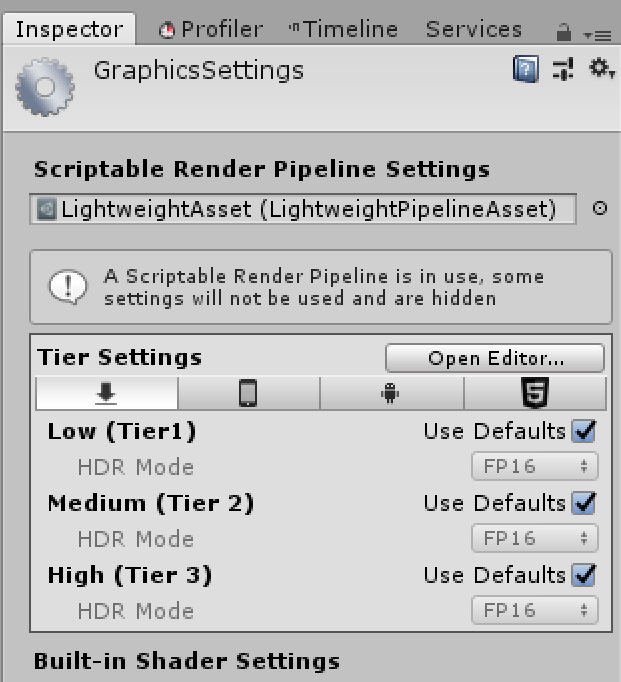 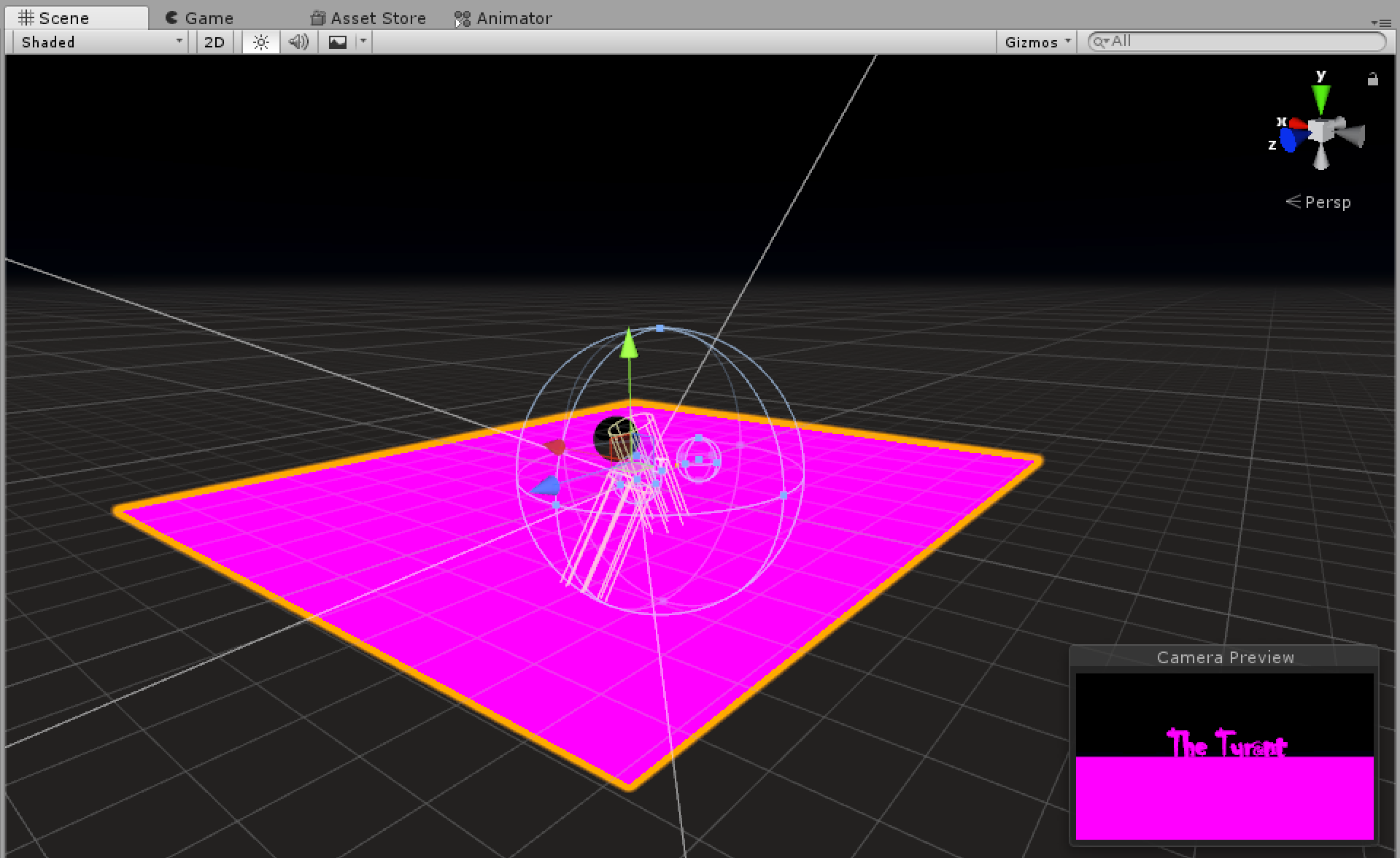 Select all materials in the scene (click and drag over the scene). Edit > render pipeline > upgrade selected materials to lightweight. Click proceed.Change light render modes. Only one light (the main shadow light, usually a directional one) should be real-time, all others should be baked.To change render mode, click on the light. In the inspector, change the mode to bakedSetting up initial post-processing. Overview: https://docs.unity3d.com/2018.1/Documentation/Manual/PostProcessingOverview.htmlCreate post-processing volume (artist-placeable zones with automated transitions)Create asset: create > 3d object > post-processing volumeCamera needs to be physically inside the post-process volume to work (Ctrl-shift-f to move camera)Set post-processing layers for volumes (https://docs.unity3d.com/2018.1/Documentation/Manual/Layers.html)Click on post-processing volume. In the inspector, click on the “layers” dropdown and click “create new”Add “post-processing” layerGo back to the inspector for the post-processing volume. Make sure the “layers” dropdown is set to “post-processing.” Repeat for all such volumesSet post-processing layers for cameras (https://docs.unity3d.com/2018.1/Documentation/Manual/PostProcessing-Stack-SetUp.html)Click on the camera object. Click on “add component” and add a post-processing component.Make sure post-processing component has the same tag as the volumes (“post-processing”) Set overrides for post-processing volumes (recommended ones for VR below)Color grading (altering the color luminescence - https://docs.unity3d.com/2018.1/Documentation/Manual/PostProcessing-ColorGrading.html). Make sure mode is set to ASCC.Bloom (simulates image artifacts, e.g. a bright light - https://docs.unity3d.com/2018.1/Documentation/Manual/PostProcessing-Bloom.html)Auto-exposure (to account for eye adjustment for light setup)Vignette (darkening of the edges - https://docs.unity3d.com/2018.1/Documentation/Manual/PostProcessing-Vignette.html)Overrides to AVOID for VRDepth-of-field (https://docs.unity3d.com/2018.1/Documentation/Manual/PostProcessing-DepthOfField.html) – render times, doesn’t work too well for VRGrain (https://docs.unity3d.com/2018.1/Documentation/Manual/PostProcessing-Grain.html) - want to be HD as possible for VRMotion blur (https://docs.unity3d.com/2018.1/Documentation/Manual/PostProcessing-MotionBlur.html ) - finicky for VRScreen-space reflections (https://docs.unity3d.com/2018.1/Documentation/Manual/PostProcessing-ScreenSpaceReflection.html) - because of render timesSetting up shading graphCreate PBR graphCreate new shading graph (in assets, right click, create > shading > PBR graph)What it should look like initially:Create nodesRight click > create node > create nodeCheckerboard node example below:General notes for nodesTextures: Can click and drag from the folders into shader graphColor of wires indicate the type, change in color indicates type change, e.g. a 4-vector to 3-vectorNormal nodes: the type will be “normal,” rather than defaultPreview node can be used to preview attributesAttaching shading nodes to an assetCreate materialClick and drag node editor (?)Using the Blackboard (Can create properties and animate values to them)Click plus sign to create property and set nameSet valuesPropagating texture to materialsSelect all nodes, right click, and convert to subgraph. This creates one node for everything (double click to enter a copy of the original graph)Attach as property in the inspector